Опросный лист на канализационную насосную станцию №  от 00.00.2017г.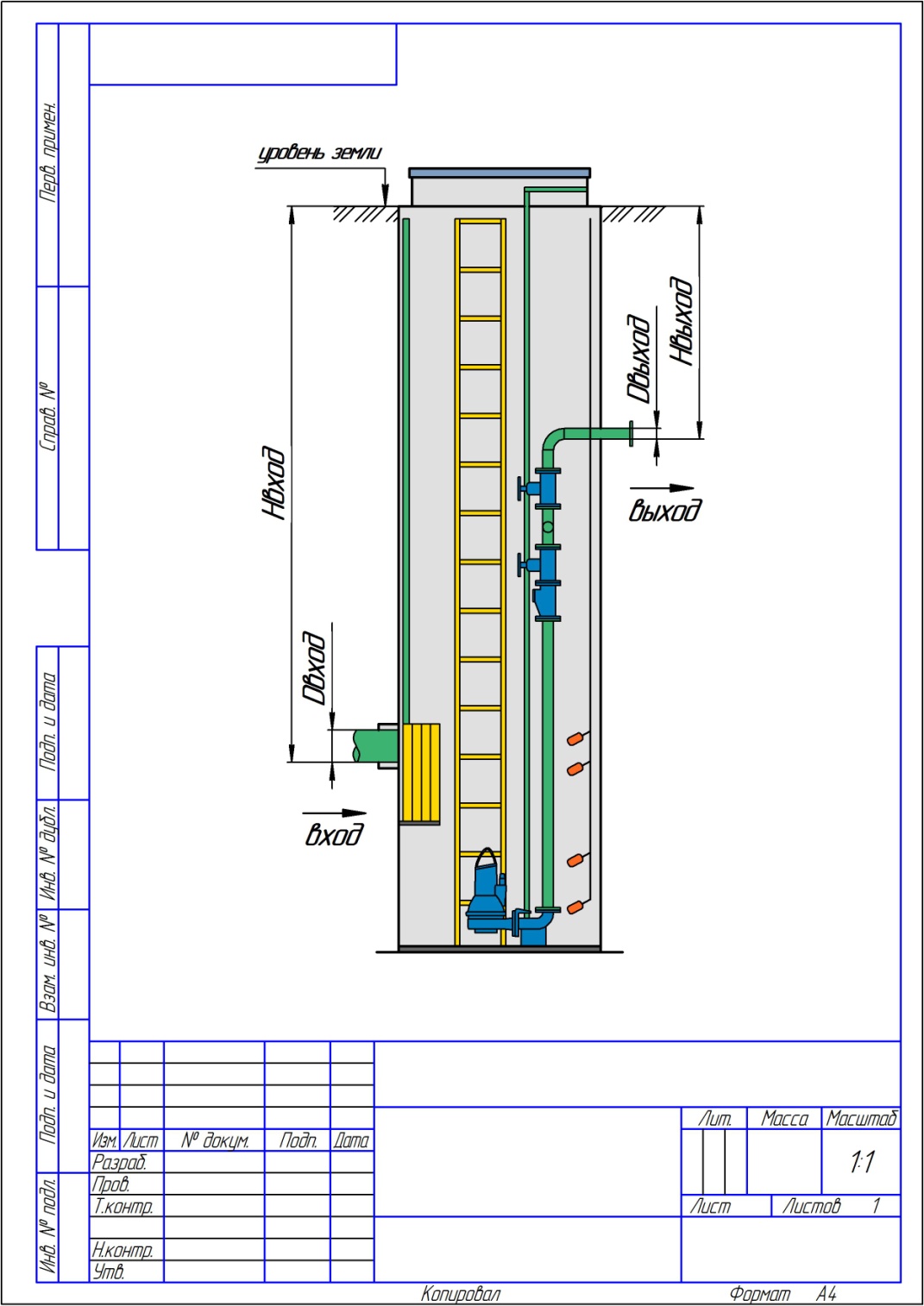 Дополнительные требования к КНС:Организация, городФамилия, имя, отчествоДолжностьТелефонE-mailНазначение станции1Максимальный приток сточных вод, м3/часМаксимальный приток сточных вод, м3/час2Расчетный напор насоса, мРасчетный напор насоса, м3Количество рабочих насосов в КНС, штКоличество рабочих насосов в КНС, шт4Количество резервных насосов в КНС, штКоличество резервных насосов в КНС, шт5Количество запасных насосов на склад, штКоличество запасных насосов на склад, шт6Глубина залегания сливного трубопровода Нвход, ммГлубина залегания сливного трубопровода Нвход, мм7Наружный диаметр сливного трубопровода Dвход, ммНаружный диаметр сливного трубопровода Dвход, мм8Глубина залегания напорного трубопровода Нвыход, ммГлубина залегания напорного трубопровода Нвыход, мм9Наружный диаметр напорного трубопровода Dвыход, ммНаружный диаметр напорного трубопровода Dвыход, мм10Количество напорных трубопроводов, штКоличество напорных трубопроводов, шт11Длина напорного трубопровода, мДлина напорного трубопровода, м12Разность геодезических высот начала и конца напорного трубопровода, мРазность геодезических высот начала и конца напорного трубопровода, м13Исполнение щита управления (подчеркните)в помещенииуличное УХЛ1в помещенииуличное УХЛ114Количество вводов эл. питания (подчеркните)одинс АВРодинс АВР15Требуется ли изготовление наземного павильона над КНС (подчеркните)данетданет16Вариант исполнения КНС (подчеркните)ЭкономСтандартСпец исполнениеЭкономСтандартСпец исполнение